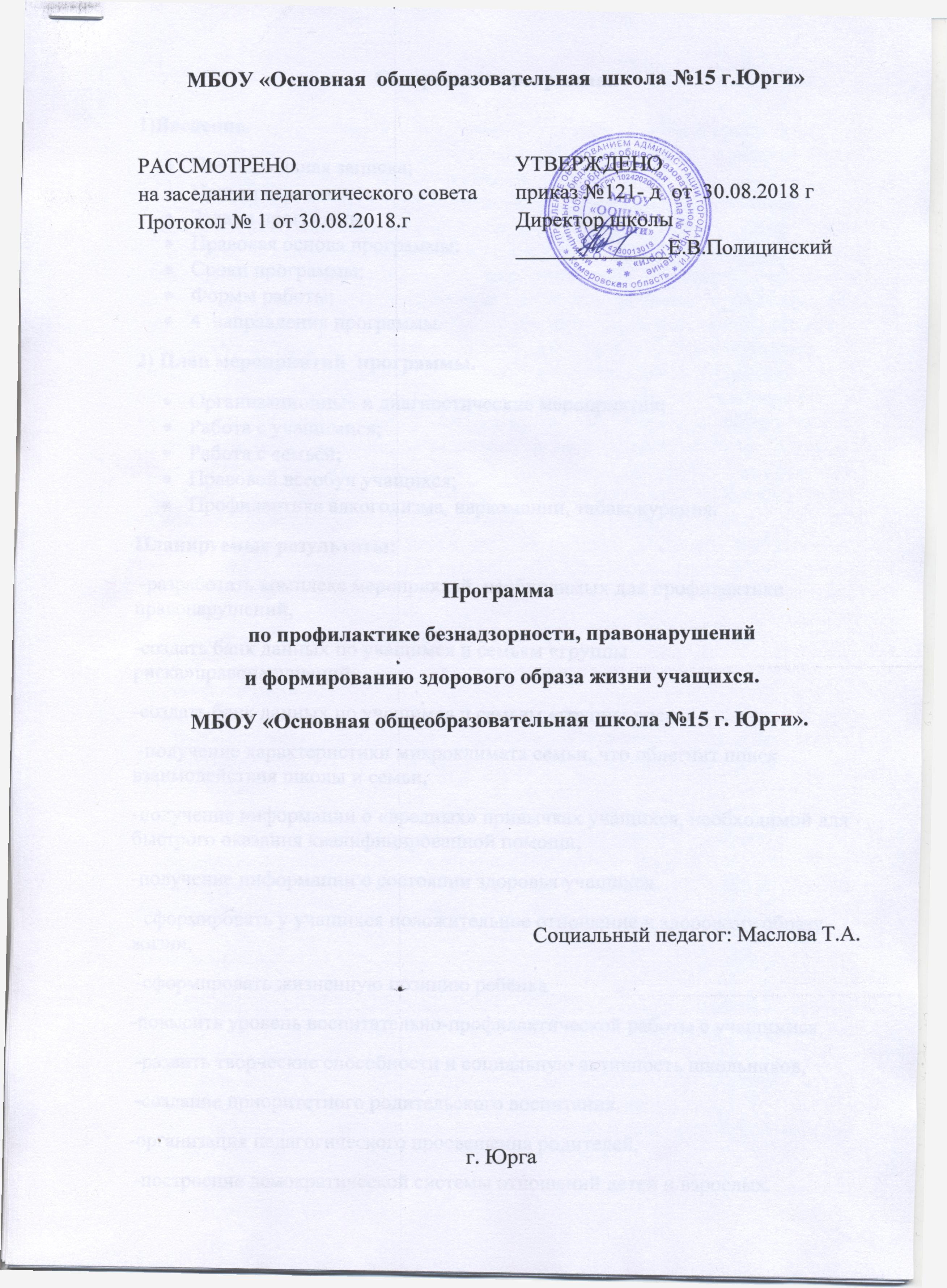 Содержание программы:1)Введение.Пояснительная записка;Цель программы;Задачи программы;Правовая основа программы;Сроки программы;Формы работы;4  направления программы.2) План мероприятий  программы.Организационные и диагностические мероприятия;Работа с учащимися;Работа с семьёй;Правовой всеобуч учащихся;Профилактика алкоголизма, наркомании, табакокурения.Планируемые результаты:  -разработать комплекс мероприятий, необходимых для профилактики правонарушений, -создать банк данных по учащимся и семьям «группы риска»правонарушений, -создать банк данных по учащимся и семьям «группы риска»  -получение характеристики микроклимата семьи, что облегчит поиск взаимодействия школы и семьи, -получение информации о «вредных» привычках учащихся, необходимой для быстрого оказания квалифицированной помощи, -получение информации о состоянии здоровья учащихся  -сформировать у учащихся положительное отношение к здоровому образу жизни, -сформировать жизненную позицию ребёнка -повысить уровень воспитательно-профилактической работы с учащимися, -развить творческие способности и социальную активность школьников, -создание приоритетного родительского воспитания, -организация педагогического просвещения родителей, -построение демократической системы отношений детей и взрослых.
Пояснительная записка.Проблема профилактики правонарушений несовершеннолетних и здорового образа жизни бесспорно необходима и актуальна на данном этапе развития социальных отношений в России.Современная школа оказывает систематизированное и последовательно влияние на формирование личности человека. В процессе воспитания происходит передача культурных и нравственных ценностей, накопленных человечеством за многотысячную историю, а также закладываются основы мировоззрения растущего человека, происходит его социализация. Решая, как воспитывать подрастающее поколение, общество одновременно решает, каким оно будет завтра. Это возлагает на педагогических работников большую ответственность. Особенно мы осознаём такую ответственность, когда говорим о воспитании у подрастающего поколения потребности вести здоровый образ жизни, получать высокий уровень образования и искать своё место в будущем.        Поэтому, организация эффективной работы по профилактике девиантного поведения, предупреждению правонарушений подростков, по профилактике ЗОЖ является главной задачей современной социальной системы.    	 Социально-психологическая служба школы считает необходимым  использование программы по профилактике вредных привычек в своей работе с учащимися в целях предупреждения правонарушений подростков, никотиновой, наркотической, алкогольной зависимости, искоренения сквернословия, пропаганды здорового образа жизни.
Цель программы: - Формирование личностных ресурсов, обеспечивающих развитие у школьников социально - нормативного жизненного стиля, отказа от противоправных действий.-  Добиться снижения уровня правонарушений среди учащихся школы путем проведения мероприятий воспитательно-нравственного содержания;   - Расширить кругозор учащихся по вопросам правовой культуры;-Формирование у обучающихся культуры здорового образа жизни,
раскрытие личностного потенциала ребёнка.Задачи программы:- Создание условий для проявления учащимися нравственных и правовых знаний, умений, развивать потребность в совершении нравственно оправданных поступков.- Формирование у учащихся потребности в здоровом образе жизни путем воспитания умения противостоять вредным привычкам.- Воспитание у учащихся нравственных качеств личности посредством развития индивидуальных интересов и способностей.- Организация эффективного взаимодействия всех воспитательно-образовательных структур (школы, семьи, ПДН) в работе с подростками «группы риска».- Обеспечение социальной защиты детей и подростков- Осуществление мероприятий по профилактике правонарушений, безнадзорности, формированию здорового образа жизни, воспитанию толерантности и уважения к правам человека.Правовая основа программы. 

Правовую основу программы профилактики безнадзорности и правонарушений составляют:

- Международная Конвенция ООН о правах ребёнка
- Конституция Российской Федерации;
- Федеральный закон РФ «Об основах системы профилактики безнадзорности и правонарушений несовершеннолетних;- Указы Президента РФ;
- Кодекс Российской Федерации об административных правонарушениях;
- принимаемые в соответствии с указами Президента нормативные правовые акты государственных органов и органов местного самоуправления субъектов РФ.
Сроки программы:Программа рассчитана на 2017-2019 год.

Этап разработки программы: август  2017 г.

Этап реализации программы профилактической работы в рамках предлагаемой концепции: 2017-2018, 2018-2019 учебные годы.

Этап рефлексии: май – июнь 2019 год. Программа рассчитана на 2 года.В основу программы положены следующие формы работы:1.Беседы.2.Лекции.3.Линейки-презентации.4.Классные часы.5. Встречи с интересными людьми.6.Просмотр видеофильмов.7.Педагогические, профилактические советы.8.Конкурсы рисунков.9.Акции. Содержание программы. 	Программа содержит следующие направления: организационная и диагностическая работа, профилактическая работа с учащимися, профилактическая работа с семьями, правовой всеобуч учащихся, профилактика алкоголизма, табакокурения, наркотизации.  Организационная работа направлена на разработку и осуществление комплекса мероприятий по профилактике правонарушений, здорового образа жизни, осуществление систематической работы с картотекой обучающихся «группы риска».   Диагностическая работа предполагает создание банка данных об образе жизни учащихся, семей обучающихся, о положении детей в системе внутрисемейных отношений, выявление негативных привычек подростков, взаимоотношений подростков с педагогами школы, организацию мониторинга здоровья обучающихся.Профилактическая работа со школьниками включает предупредительно-профилактическую деятельность и индивидуальную работу с подростками с девиантным поведением и детьми «группы риска». Предупредительно-профилактическая деятельность осуществляется через систему классных часов, общешкольных мероприятий, с помощью индивидуальных бесед, привлечению к волонтёрской работе, проведению различных акций. Она способствует формированию у обучающихся представлений об адекватном поведении, о здоровой, не склонной к правонарушениям личности.	Профилактическая работа с родителями  осуществляется через систему родительских собраний, посещение семей, разъяснительных бесед, консультативной помощи.	Правовой всеобуч учащихся включает в себя комплекс мероприятий направленных на правовое просвещение учащихся.	Профилактика алкоголизма, табакокурения и ПВА осуществляется через систему профилактических бесед, классных часов, проведения различных акций, показов видеофильмов, конкурсов рисунков.План мероприятий  программы.№п/пСодержание работыклассысрокиответственныеОрганизационные мероприятия.Организационные мероприятия.Организационные мероприятия.Организационные мероприятия.1Выявление детей "группы риска", детей с девиантным поведением, детей из неблагополучных и малообеспеченных семей.1-9сентябрьКлассные руководители, соц. педагог2.Организация заполнения в классах социальных паспортов.1-9сентябрьКлассные руководители, соц. педагог3.Составление банка данных и социального паспорта школы.1-9октябрьСоц. педагог4.Планирование и корректирование работы по профилактике правонарушений уч-ся школы совместно с ПДН и КДН и ЗП.1-9Сентябрь-октябрьСоц. педагог5.Организация работы Совета профилактики школы (по отдельному плану)1-91 раз в четвертьЗавуч по УВР, соц. педагог.6.Анкетирование уч-ся с целью выявления склонности к правонарушениям5-9Сентябрь-октябрьКлассные руководители.7.Вовлечение "трудных" уч-ся в работу кружков и секций.1-9Сентябрь-октябрьКлассные руководители8.Организация каникул.1-9Ноябрь, декабрь, март, майЗавуч по ВР, классные руководителиРабота с учащимися.Работа с учащимися.Работа с учащимися.Работа с учащимися.1.Оказание помощи вновь прибывшим учащимся в адаптации в новом классном коллективе.1-9По мере необходимостиСоц. педагог, педагог-психолог, классные руководители.2.Оказание помощи учащимся в прохождении адаптационного периода.1,5Сентябрь-октябрьКлассные руководители, соц. педагог, педагог-психолог3.Оказание помощи учащимся в трудной жизненной ситуации.  1-9ПостоянноКлассные руководители, администрация школы, соц. педагог, педагог-психолог4.Организация досуга учащихся (по плану воспитательной работы школы).1-9ПостоянноЗавуч по ВР, классные руководители.5.Обучение учащихся способам разрешения конфликтов:  тренинговые занятия; круглые столы1-9В течение учебного года.Завуч по ВР, соц. педагог, педагог-психолог.6.Контроль  за посещаемостью уроков, поведением детей «группы риска».1-9Ежедневно.Администрация школы, классные руководители, соц. педагог.7.Беседы по ПДД1-9Сентябрь, майСоц. педагог, инспектор ГИБДД.8.Неделя против жестокого обращения с детьми и суицида «Мир против жестокости».1-9сентябрьСоц. педагог9.Беседы «Закон и порядок», «Цена вредных привычек».1-9Октябрь, апрельСоц. педагог, инспектор ПДН.10.«Вирус сквернословия»5-9февральСоц. педагог11.Беседа с показом видеофильма «Между нами девочками»9-9мартСоц. педагог, мед. Работник.12.«Неделя безопасного интернета»5-9мартСоц. педагог, учитель информатики9.Неделя Добра1-9Ежегодно в апрелеСоц. педагог, классные руководители11.Волонтёрская работа.7-9В течение учебного года.Соц. педагог12.Работа Школьной Службы Примирения.7-9В течение учебного годаСоц. педагогРабота с семьёй.Работа с семьёй.Работа с семьёй.Работа с семьёй.1.Выявление семей, уклоняющихся от воспитания детей, неблагополучных семей.1-9В течение учебного года.Классные руководители, соц. педагог.2.Организация тематической встречи родителей с руководителями образования, представителями правоохранительных органов, прокуратуры, органов здравоохранения.1-9Октябрь, март ( по плану общешкол. родительских собраний).Администрация школы3.Вовлечение родителей в общешкольные мероприятия.1-9В течение учебного годаКлассные руководители4.Консультирование родителей по вопросам воспитания.1-9В течение учебного годаСоц. педагог, педагог-психолог, классные руководители5.Тематические родительские собрания.1-9В течение учебного года (по плану классных руководителей)Классные руководители.6.Посещение семей с целью обследования материально бытовых условий, воспитания учащихся.1-9В течение учебного года.Классные руководители, соц. педагог, педагог-психолог.7.Заседание родительского комитета.1-91 раз в четвертьЗавуч по ВРПравовой всеобуч учащихся.Правовой всеобуч учащихся.Правовой всеобуч учащихся.Правовой всеобуч учащихся.1.Проведение бесед, классных часов по разъяснению правил поведения и правовой информированности учащихся.1-9По планам классных руководителейКлассные руководители2.Проведение тематических бесед и лекций с разъяснением учащимся ответственности за совершение правонарушений (курение, употребление спиртных напитков, сквернословие)1-9В течение учебного года.Соц. педагог3.Акция «Всеобуч».1-9Ежегодно в сентябреКлассные руководители, соц. педагог4.Правовая неделя «Мы вместе».1-9Ежегодно в ноябреСоц. педагог, завуч по ВР, классные руководители5.Неделя «Детского телефона Доверия».1-9Ежегодно в сентябре, маеСоц. педагог, классные руководителиПрофилактика алкоголизма, табакокурения и наркомании.Профилактика алкоголизма, табакокурения и наркомании.Профилактика алкоголизма, табакокурения и наркомании.Профилактика алкоголизма, табакокурения и наркомании.1.Диагностика учащихся по выявлению их склонностей к вредным привычкам.5-9Сентябрь-октябрьСоц.педагог2.Диагностика о формирование представлений о здоровом образе жизни.1-9ноябрьКлассные руководители, соц. педагог.3.Акция «международный день отказа от курения.5-9ноябрьСоц. педагог, классные руководители4.Привлечение специалистов для профилактики вредных привычек.7-91 раз в четвертьЗавуч по ВР, соц. педагог5.Акция «Мы выбираем жизнь», посвящённая дню борьбы со СПИДОМ»9Ежегодно в декабреСоц. педагог, классные руководители.6.Проведение недели ЗОЖ.1-9ЯнварьСоц. педагог7.Акция «Алкоголь  и подросток»,«Вред энергетических напитков».7-9Ежегодно в октябре.Соц. педагог8.Показ видеороликов о добре (работа с детьми склонных суицидальному поведению)9. В рамках международного дня борьбы с наркоманией и наркобизнесом. Беседа с показом презентации: «Не попасть под чужое влияние».5-11Ежегодно в февралеСоц. педагог10.Беседа с показом презентации: «Губительная сигарета. Помоги себе сам».5-11майСоц. педагог